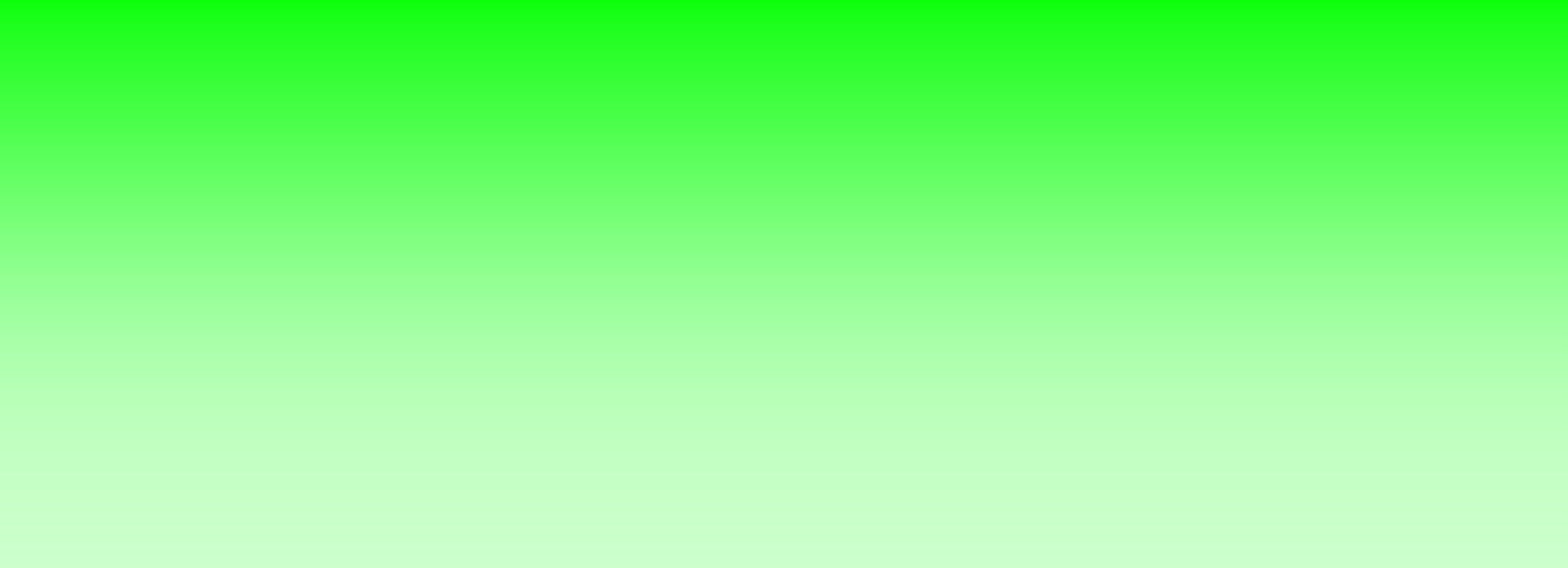 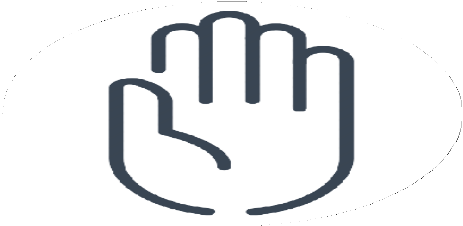 We will assure safe sanitation practices within our places of worship and facilities.All staff and volunteers will pass a health check or complete a health survey prior to each service and/or meeting.Meeting and worship seating will comply with the appropriate social distancing guidelines.Hand sanitizer or hand washing stations will be available to all attendees.We will clean and sanitize common areas and surfaces regularly.We will clean and sanitize meeting and worship areas after each service and/or meeting.We will clearly post signage at all entrances and throughout the facilities to ensure everyone understands the steps we must take to keep our congregation safe.All staff and volunteers will wear cloth face coverings or masks when social distancing measures are difficult to maintain.WE ASK FOR YOUR PLEDGEIf you have been exposed to COVID-19 recently or have symptoms of COVID-19 including a fever, cough, or shortness of breath, please help us keep everyone safe by staying at home.If you have underlying health conditions or are otherwise concerned about contractingCOVID-19, we strongly recommend for you to stay at home.If you have any questions about the 918 Place of Worship Pledge, please ask for a staff member or a volunteer who will be happy to assist you.You agree to follow the social distancing and sanitary guidelines that have beenput in place to protect you, our staff and other guests.Signature	Place of Worship Name	Date